Управление культуры города Кузнецка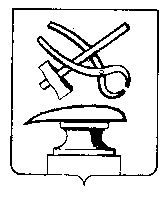 _______________________________________________________________ПРИКАЗот  29.12.2017                       	      № 31 – ОД/УК О  внесении изменений в приказ управления культуры города Кузнецка от 01.02.2013 года № 7 – ОД/УК «О комиссии управления культуры города Кузнецка по соблюдению требований к служебному поведению муниципальных служащих и урегулированию конфликта интересов»        В соответствии с Федеральным законом от 06.10.2003 № 131-ФЗ «Об общих принципах организации местного самоуправления в Российской Федерации», постановлением администрации города Кузнецка от 08.12.2017 № 2132 «О внесении изменения в Положение о комиссии администрации города Кузнецка по соблюдению требований  к служебному  поведению муниципальных служащих и урегулированию конфликта  интересов, утвержденное постановлением администрации города Кузнецка от 08.10.2010 № 1441», руководствуясь ст. 36 Устава города Кузнецка Пензенской области,ПРИКАЗЫВАЮ:        	 1. Внести в Положение о комиссии управления культуры города Кузнецка по   соблюдению требований к служебному поведению муниципальных служащих и урегулированию конфликта интересов, утвержденное приказом управления культуры города Кузнецка от 01.02.2013 года № 7 – ОД/УК, изменение, дополнив пунктом 9.4 следующего содержания:	«9.4. Мотивированное заключение, предусмотренное пунктом 9.3 настоящего Положения, должно содержать:	а) информацию, изложенную в  обращениях, заявлениях, и уведомлениях, указанных в подпунктах «б», «в» и «г» пункта 9 настоящего Положения; 	б) информацию, полученную от  государственных органов, органов местного самоуправления и  заинтересованных организаций на основании запросов;	в) мотивированный вывод по результатам предварительного  рассмотрения обращений, заявлений и уведомлений, указанных в подпунктах «б», «в» и «г» пункта 9 настоящего Положения, а также рекомендации для принятия одного из решений в соответствии с пунктами 17, 18, 19.1, 19.2 настоящего Положения  или иного решения.».2. Настоящий приказ подлежит официальному опубликованию и вступает в силу на следующий день после официального опубликования. Начальник управления     						   И.А. Часовская